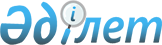 Балқаш аудандық мәслихатының 2019 жылғы 27 желтоқсандағы № 58-248 "Балқаш ауданының 2020-2022 жылдарға арналған бюджеті туралы" шешіміне өзгерістер енгізу туралыАлматы облысы Балқаш аудандық мәслихатының 2020 жылғы 9 желтоқсандағы № 72-191 шешімі. Алматы облысы Әділет департаментінде 2020 жылы 11 желтоқсанда № 5815 болып тіркелді
      2008 жылғы 4 желтоқсандағы Қазақстан Республикасының Бюджет кодексінің 106-бабының 4-тармағына, "Қазақстан Республикасындағы жергілікті мемлекеттік басқару және өзін-өзі басқару туралы" 2001 жылғы 23 қаңтардағы Қазақстан Республикасы Заңының 6-бабының 1-тармағының 1) тармақшасына сәйкес, Балқаш аудандық мәслихаты ШЕШІМ ҚАБЫЛДАДЫ:
      1. Балқаш аудандық мәслихатының "Балқаш ауданының 2020-2022 жылдарға арналған бюджеті туралы" 2019 жылғы 27 желтоқсандағы № 58-248 (Нормативтік құқықтық актілерді мемлекеттік тіркеу тізілімінде № 5391 тіркелген, 2020 жылдың 15 қаңтарында Қазақстан Республикасы нормативтік құқықтық актілерінің эталондық бақылау банкінде жарияланған) шешіміне келесі өзгерістер енгізілсін:
      көрсетілген шешімнің 1-тармағы жаңа редакцияда баяндалсын: 
       "1. 2020-2022 жылдарға арналған аудандық бюджеті тиісінше осы шешімнің 1, 2 және 3-қосымшаларына сәйкес, оның ішінде 2020 жылға келесі көлемдерде бекітілсін:
      1) кірістер 9 693 360 мың теңге, оның ішінде:
      салықтық түсімдер 375 112 мың теңге;
      салықтық емес түсімдер 14 920 мың теңге;
      негізгі капиталды сатудан түсетін түсімдер 3 029 мың теңге;
      трансферттер түсімі 9 300 299 мың теңге, оның ішінде:
      ағымдағы нысаналы трансферттер 3 537 433 мың теңге;
      нысаналы даму трансферттері 1 332 005 мың теңге;
      субвенциялар 4 430 861 мың теңге;
      2) шығындар 10 336 924 мың теңге;
      3) таза бюджеттік кредиттеу 15 152 мың теңге, оның ішінде:
      бюджеттік кредиттер 49 312 мың теңге;
      бюджеттік кредиттерді өтеу 34 160 мың теңге;
      4) қаржылық активтерімен операциялар бойынша сальдо 0 теңге;
      5) бюджет тапшылығы (профициті) (-) 658 716 мың теңге;
      6) бюджет тапшылығын қаржыландыру (профицитін пайдалану) 658 716 мың теңге.".
      2. Көрсетілген шешімнің 1-қосымшасы осы шешімнің қосымшасына сәйкес жаңа редакцияда баяндалсын.
      3. Осы шешімнің орындалуын бақылау Балқаш аудандық мәслихатының "Экономикалық реформа, бюджет, тарифтік саясат, шағын және орта кәсіпкерлікті дамыту жөніндегі" тұрақты комиссиясына жүктелсін.
      4. Осы шешiм 2020 жылдың 1 қаңтарынан бастап қолданысқа енгiзiледі. 2020 жылға арналған аудандық бюджет
					© 2012. Қазақстан Республикасы Әділет министрлігінің «Қазақстан Республикасының Заңнама және құқықтық ақпарат институты» ШЖҚ РМК
				
      Балқаш аудандық мәслихатының сессия төрағасы

Г. Абдукулов

      Балқаш аудандық мәслихатының хатшысы

К. Омаров
Балқаш аудандық мәслихатының 2020 жылғы 9 желтоқсаны № 72-191 шешіміне қосымшаБалқаш аудандық мәслихатының 2019 жылғы 27 желтоқсандағы № 58-248 шешіміне 1-қосымша
Санаты
Санаты
Санаты
Санаты
Сомасы

(мың теңге)
Сыныбы
Сыныбы
Сыныбы
Сомасы

(мың теңге)
Ішкі сыныбы
Ішкі сыныбы
Сомасы

(мың теңге)
Атауы
Атауы
Сомасы

(мың теңге)
І. Кiрiстер
9693360
1
Салықтық түсiмдер
375112
01
Табыс салығы
120472
1
Корпоративтік табыс салығы
116022
2
Жеке табыс салығы
4450
03
Әлеуметтік салық
120159
1
Әлеуметтік салық
120159
04
Меншiкке салынатын салықтар
109752
1
Мүлiкке салынатын салықтар
59000
4
Көлiк құралдарына салынатын салық
49752
5
Бiрыңғай жер салығы
1000
05
Тауарларға, жұмыстарға және қызметтерге салынатын iшкi салықтар
21150
2
Акциздер
2200
3
Табиғи және басқа ресурстарды пайдаланғаны үшiн түсетiн түсiмдер
16000
4
Кәсiпкерлiк және кәсiби қызметтi жүргiзгенi үшiн алынатын алымдар
2950
08
Заңдық мәндi iс-әрекеттердi жасағаны және (немесе) оған уәкiлеттiгi бар мемлекеттiк органдар немесе лауазымды адамдар құжаттар бергені үшін алатын мiндеттi төлемдер
3579
1
Мемлекеттiк баж
3579
2
Салықтық емес түсiмдер
14920
01
Мемлекет меншiгiнен түсетiн кірістер
6620
1
Мемлекеттік кәсіпорындардың таза кірісі бөлігінің түсімдері
350
5
Мемлекет меншiгiндегi мүлiктi жалға беруден түсетiн кiрiстер
6270
04
Мемлекеттік бюджеттен қаржыландырылатын, сондай-ақ Қазақстан Республикасы Ұлттық Банкінің бюджетінен (шығыстар сметасынан) ұсталатын және қаржыландырылатын мемлекеттік мекемелер салатын айыппұлдар, өсімпұлдар, санкциялар, өндіріп алулар
1800
1
Мұнай секторы ұйымдарынан түсетін түсімдерді қоспағанда, мемлекеттік бюджеттен қаржыландырылатын, сондай-ақ Қазақстан Республикасы Ұлттық Банкінің бюджетінен (шығыстар сметасынан) ұсталатын және қаржыландырылатын мемлекеттік мекемелер салынатын айыппұлдар, өсімпұлдар, санкциялар, өндіріп алулар
1800
06
Басқа да салықтық емес түсiмдер
6500
1
Басқа да салықтық емес түсiмдер
6500
3
Негiзгi капиталды сатудан түсетiн түсiмдер
3029
01
Мемлекеттік мекемелерге бекітілген мемлекеттік мүлікті сату
471
1
Жер учаскелерін сатудан түсетін түсімдер
471
03
Жердi және материалдық емес активтердi сату
2558
1
Жердi сату
2558
4
Трансферттердің түсімдері
9300299
02
Мемлекеттiк басқарудың жоғары тұрған органдарынан түсетiн трансферттер
9300299
2
Облыстық бюджеттен түсетiн трансферттер
9300299
Функционалдық топ
Функционалдық топ
Функционалдық топ
Функционалдық топ
Функционалдық топ
Сомасы

(мың теңге)
Кiшi функция
Кiшi функция
Кiшi функция
Кiшi функция
Сомасы

(мың теңге)
Бюджеттік бағдарламалардың әкiмшісі
Бюджеттік бағдарламалардың әкiмшісі
Бюджеттік бағдарламалардың әкiмшісі
Сомасы

(мың теңге)
 Бағдарлама
 Бағдарлама
Сомасы

(мың теңге)
Атауы
ІІ. Шығындар
10336924
01
Жалпы сипаттағы мемлекеттiк қызметтер 
234643
1
Мемлекеттiк басқарудың жалпы функцияларын орындайтын өкiлдi, атқарушы және басқа органдар
190940
112
Аудан (облыстық маңызы бар қала) мәслихатының аппараты
32373
001
Аудан (облыстық маңызы бар қала) мәслихатының қызметiн қамтамасыз ету жөніндегі қызметтер
24483
003
Мемлекеттік мекеменің күрделі шығыстары
7890
122
Аудан (облыстық маңызы бар қала) әкiмiнiң аппараты
158567
001
Аудан (облыстық маңызы бар қала) әкiмiнiң қызметiн қамтамасыз ету жөніндегі қызметтер
123810
003
Мемлекеттік органның күрделі шығыстары
4650
107
Жергілікті атқарушы органның шұғыл шығындарға арналған резервінің есебінен іс-шаралар өткізу
5300
113
Жергілікті бюджеттерден берілетін ағымдағы нысаналы трансферттер
24807
2
Қаржылық қызмет
22529
452
Ауданның (облыстық маңызы бар қаланың) қаржы бөлiмi
22529
001
Ауданның (облыстық маңызы бар қаланың) бюджетiн орындау және ауданның (облыстық маңызы бар қаланың) коммуналдық меншiгiн басқару саласындағы мемлекеттiк саясатты iске асыру жөнiндегi қызметтер
19256
003
Салық салу мақсатында мүлікті бағалауды жүргізу
587
010
Жекешелендіру, коммуналдық меншікті басқару, жекешелендіруден кейінгі қызмет және осыған байланысты дауларды реттеу 
2686
5
Жоспарлау және статистикалық қызмет
21174
453
Ауданның (облыстық маңызы бар қаланың) экономика және бюджеттiк жоспарлаубөлiмi
21174
001
Экономикалық саясатты, мемлекеттік жоспарлау жүйесін қалыптастыру мен дамыту және ауданды (облыстық маңызы бар қаланы) басқару саласындағы мемлекеттік саясатты іске асыру жөніндегі қызметтер
21174
02
Қорғаныс
12179
1
Әскери мұқтаждар
9662
122
Аудан (облыстық маңызы бар қала) әкiмiнiң аппараты
9662
005
Жалпыға бiрдей әскери мiндетті атқару шеңберіндегі іс-шаралар
9662
2
Төтенше жағдайлар жөніндегі жұмыстарды ұйымдастыру
2517
122
Аудан (облыстық маңызы бар қала) әкiмiнiң аппараты
2517
007
Аудандық (қалалық) ауқымдағы дала өрттерінің, сондай-ақ мемлекеттік өртке қарсы қызмет органдары құрылмаған елді мекендерде өрттердің алдын алу және оларды сөндіру жөніндегі іс-шаралар
2517
03
Қоғамдық тәртіп, қауіпсіздік, құқықтық, сот, қылмыстық-атқару қызметі 
3781
9
Қоғамдық тәртіп және қауіпсіздік саласындағы өзге де қызметтер
3781
485
Ауданның (облыстық маңызы бар қаланың) жолаушылар көлiгi және автомобиль жолдары бөлiмi
3781
021
Елдi мекендерде жол қозғалысы қауіпсіздігін қамтамасыз ету
3781
04
Бiлiм беру
5509633
1
Мектепке дейiнгi тәрбие және оқыту
696420
464
Ауданның (облыстық маңызы бар қаланың) бiлiм бөлімі
313414
040
Мектепке дейінгі білім беру ұйымдарында мемлекеттік білім беру тапсырысын іске асыруға
313414
467
Ауданның (облыстық маңызы бар қаланың) құрылыс бөлімі
383006
037
Мектепке дейінгі тәрбие және оқыту объектілерін салу және реконструкциялау
383006
2
Бастауыш, негiзгi орта және жалпы орта бiлiм беру
3968830
464
Ауданның (облыстық маңызы бар қаланың) бiлiм бөлiмi
3885699
003
Жалпы бiлiм беру 
3827906
006
Балаларға қосымша білім беру
57793
465
Ауданның (облыстық маңызы бар қаланың) дене шынықтыру және спорт бөлiмi
83131
017
Балалар мен жасөспірімдерге спорт бойынша қосымша білім беру
83131
9
Білім беру саласындағы өзге де қызметтер
844383
464
Ауданның (облыстық маңызы бар қаланың) бiлiм бөлiмi
844383
001
Жергілікті деңгейде білім беру саласындағы мемлекеттік саясатты іске асыру жөніндегі қызметтер
16724
004
Ауданның (облыстық маңызы бар қаланың) мемлекеттік білім беру мекемелерінде білім беру жүйесін ақпараттандыру
89858
005
Ауданның (облыстық маңызы бар қаланың) мемлекеттік білім беру мекемелер үшін оқулықтар мен оқу-әдiстемелiк кешендерді сатып алу және жеткізу
44972
015
Жетім баланы (жетім балаларды) және ата-аналарының қамқорынсыз қалған баланы (балаларды) күтіп-ұстауға қамқоршыларға (қорғаншыларға) ай сайынғы ақшалай қаражат төлемі
16493
067
Ведомстволық бағыныстағы мемлекеттік мекемелерінің және ұйымдарының күрделі шығыстары
656836
113
Жергілікті бюджеттерден берілетін ағымдағы нысаналы трансферттер
19500
06
Әлеуметтiк көмек және әлеуметтiк қамсыздандыру
574184
1
Әлеуметтiк қамсыздандыру
143153
451
Ауданның (облыстық маңызы бар қаланың) жұмыспен қамту және әлеуметтiк бағдарламалар бөлiмi
143153
005
Мемлекеттiк атаулы әлеуметтiк көмек
143153
2
Әлеуметтiк көмек
394349
451
Ауданның (облыстық маңызы бар қаланың) жұмыспен қамту және әлеуметтiк бағдарламалар бөлiмi
394349
002
Жұмыспен қамту бағдарламасы
243135
004
Ауылдық жерлерде тұратын денсаулық сақтау, білім беру, әлеуметтік қамтамасыз ету, мәдениет,спорт және ветеринар мамандарына отын сатып алуға Қазақстан Республикасының заңнамасына сәйкес әлеуметтік көмек көрсету
19988
006
Тұрғын үйге көмек көрсету
761
007
Жергiлiктi өкiлеттi органдардың шешiмi бойынша мұқтаж азаматтардың жекелеген топтарына әлеуметтiк көмек 
13429
010
Үйден тәрбиеленіп оқытылатын мүгедек балаларды материалдық қамтамасыз ету
1561
014
Мұқтаж азаматтарға үйде әлеуметтiк көмек көрсету
54118
017
Мүгедектерді оңалту жеке бағдарламасына сәйкес, мұқтаж мүгедектерді міндетті гигиеналық құралдармен және ымдау тілі мамандарының қызмет көрсетуін, жеке көмекшілермен қамтамасыз ету
25129
023
Жұмыспен қамту орталықтарының қызметін қамтамасыз ету
36228
9
Әлеуметтiк көмек және әлеуметтiк қамтамасыз ету салаларындағы өзге де қызметтер
36682
451
Ауданның (облыстық маңызы бар қаланың) жұмыспен қамту және әлеуметтiк бағдарламалар бөлiмi
36682
001
Жергiлiктi деңгейде халық үшін әлеуметтік бағдарламаларды іске асыру және жұмыспен қамтуды қамтамасыз етусаласындағы мемлекеттiк саясатты iске асыру жөнiндегi қызметтер
20358
011
Жәрдемақыларды және басқа да әлеуметтiк төлемдердi есептеу, төлеу мен жеткiзу бойынша қызметтерге ақы төлеу
5182
021
Мемлекеттік мекеменің күрделі шығыстары
7090
050
Мүгедектердің құқықтарын қамтамасыз ету және өмір сүру сапасын жақсарту жөніндегі іс-шаралар жоспарын іске асыру
4052
07
Тұрғын үй-коммуналдық шаруашылық
1609165
1
Тұрғын үй шаруашылығы
1146285
467
Ауданның (облыстық маңызы бар қаланың) құрылыс бөлiмi
955714
003
Коммуналдық тұрғын үй қорының тұрғын үйін жобалау және салу, реконструкциялау
356578
004
Инженерлік-коммуникациялық инфрақұрылымды жобалау, дамыту және (немесе) жайластыру
599136
487
Ауданның (облыстық маңызы бар қаланың) тұрғын үй-коммуналдық шаруашылығы және тұрғын үй инспекциясы бөлiмi
191711
001
Тұрғын үй-коммуналдық шаруашылық және тұрғын үй қоры саласында жергілікті деңгейде мемлекеттік саясатты іске асыру бойынша қызметтер
13531
006
Азаматтардың жекелеген санаттарын тұрғын үймен қамтамасыз ету
26300
032
Ведомстволық бағыныстағы мемлекеттік мекемелерінің және ұйымдарының күрделі шығыстары
6700
070
Қазақстан Республикасында төтенше жағдай режимінде коммуналдық қызметтерге ақы төлеу бойынша халықтың төлемдерін өтеу
34005
107
Жергілікті атқарушы органның шұғыл шығындарға арналған резервінің есебінен іс-шаралар өткізу
5000
113
Жергілікті бюджеттерден берілетін ағымдағы нысаналы трансферттер
106175
2
Коммуналдық шаруашылық
36804
487
Ауданның (облыстық маңызы бар қаланың) тұрғын үй-коммуналдық шаруашылығы және тұрғын үй инспекциясы бөлiмi
36804
 016
Сумен жабдықтау және су бұру жүйесінің жұмыс істеуі
29926
 058
Ауылдық елді мекендердегі сумен жабдықтау және су бұру жүйелерін дамыту
6878
3
Елді-мекендерді көркейту
426076
487
Ауданның (облыстық маңызы бар қаланың) тұрғын үй-коммуналдық шаруашылығы және тұрғын үй инспекциясы бөлiмi
426076
017
Елдi мекендердiң санитариясын қамтамасыз ету
1711
025
Елді мекендердегі көшелерді жарықтандыру
24997
030
Елді мекендерді абаттандыру және көгалдандыру
399368
08
Мәдениет, спорт, туризм және ақпараттық кеңiстiк 
560716
1
Мәдениет саласындағы қызмет
148010
455
Ауданның (облыстық маңызы бар қаланың) мәдениет және тілдерді дамыту бөлiмi
148010
003
Мәдени-демалыс жұмысын қолдау
148010
2
Спорт
16556
465
Ауданның (облыстық маңызы бар қаланың) дене шынықтыру және спорт бөлiмi
16556
001
Жергілікті деңгейде дене шынықтыру және спорт саласындағы мемлекеттік саясатты іске асыру жөніндегі қызметтер
9397
006
Аудандық (облыстық маңызы бар қалалық) деңгейде спорттық жарыстар өткiзу
1494
007
Әртүрлі спорт түрлері бойынша аудан (облыстық маңызы бар қала) құрама командаларының мүшелерін дайындау және олардың облыстық спорт жарыстарына қатысуы
965
032
Ведомстволық бағыныстағы мемлекеттік мекемелер мен ұйымдардың күрделі шығыстары
4700
3
Ақпараттық кеңiстiк
60828
455
Ауданның (облыстық маңызы бар қаланың) мәдениет және тілдерді дамыту бөлiмi
50432
006
Аудандық (қалалық) кiтапханалардың жұмыс iстеуі 
49397
007
Мемлекеттік тілді және Қазақстан халықтарының басқа да тілдерін дамыту
1035
456
Ауданның (облыстық маңызы бар қаланың) ішкі саясат бөлiмi
10396
002
Мемлекеттік ақпараттық саясат жүргізу жөніндегі қызметтер
10396
9
Мәдениет спорт, туризм және ақпараттық кеңiстiктi ұйымдастыру жөнiндегi өзге де қызметтер
335322
455
Ауданның (облыстық маңызы бар қаланың) мәдениет және тілдерді дамыту бөлiмi
317688
001
Жергiлiктi деңгейде тiлдердi және мәдениеттi дамыту саласындағы мемлекеттiк саясатты iске асыру жөнiндегi қызметтер
10008
032
Ведомстволық бағыныстағы мемлекеттік мекемелер мен ұйымдардың күрделі шығыстары
307680
456
Ауданның (облыстық маңызы бар қаланың) ішкі саясат бөлiмi
17634
001
Жергілікті деңгейде ақпарат, мемлекеттілікті нығайту және азаматтардың әлеуметтік сенімділігін қалыптастыру саласында мемлекеттік саясатты іске асыру жөніндегі қызметтер
17634
10
Ауыл, су, орман, балық шаруашылығы, ерекше қорғалатын табиғи аумақтар, қоршаған ортаны және жануарлар дүниесiн қорғау, жер қатынастары
54124
1
Ауыл шаруашылығы
22158
462
Ауданның (облыстық маңызы бар қаланың) ауыл шаруашылығы бөлiмi
19388
001
Жергілікті деңгейде ауыл шаруашылығы саласындағы мемлекеттік саясатты іске асыру жөніндегі қызметтер
19388
473
Ауданның (облыстық маңызы бар қаланың) ветеринария бөлiмi
2770
001
Жергілікті деңгейде ветеринария саласындағы мемлекеттік саясаты іске асыру жөніндегі қызметтер
2677
008
Алып қойылатын және жойылатын ауру жануарлардың, жануарлардан алынатын өнімдер мен шикізаттың құнын иелеріне өтеу
93
6
Жер қатынастары 
13155
463
Ауданның (облыстық маңызы бар қаланың) жер қатынастары бөлiмi
13155
001
Аудан (облыстық маңызы бар қала) аумағында жер қатынастарын реттеу саласындағы мемлекеттік саясатты іске асыру жөніндегі қызметтер
13155
9
Ауыл, су, орман, балық шаруашылығы, қоршаған ортаны қорғау және жер қатынастары саласындағы басқа да қызметтер
18811
453
Ауданның (облыстық маңызы бар қаланың) экономика және бюджеттiк жоспарлау бөлiмi
18811
099
Мамандардың әлеуметтік көмек көрсетуі жөніндегі шараларды іске асыру
18811
11
Өнеркәсіп, сәулет, қала құрылысы және құрылыс қызметі
24521
2
Сәулет, қала құрылысы және құрылыс қызметі
24521
467
Ауданның (облыстық маңызы бар қаланың) құрылыс бөлімі
14424
001
Жергілікті деңгейде құрылыс саласындағы мемлекеттік саясатты іске асыру жөніндегі қызметтер
14424
468
Ауданның (облыстық маңызы бар қаланың) сәулет және қала құрылысы бөлімі
10097
001
Жергілікті деңгейде сәулет және қала құрылысы саласындағы мемлекеттік саясатты іске асыру жөніндегі қызметтер
10097
12
Көлік және коммуникация
1245447
1
Автомобиль көлігі
1235905
485
Ауданның (облыстық маңызы бар қаланың) жолаушылар көлiгi және автомобиль жолдары бөлiмi
1235905
022
Көлік инфрақұрылымын дамыту
33674
023
Автомобиль жолдарының жұмыс істеуін қамтамасыз ету
30696
045
Аудандық маңызы бар автомобиль жолдарын және елді-мекендердің көшелерін күрделі және орташа жөндеу
1171535
9
Көлік және коммуникациялар саласындағы басқа да қызметтер
9542
485
Ауданның (облыстық маңызы бар қаланың) жолаушылар көлiгi және автомобиль жолдары бөлiмi
9542
001
Жергілікті деңгейде жолаушылар көлігі және автомобиль жолдары саласындағы мемлекеттік саясатты іске асыру жөніндегі қызметтер
9542
13
Басқалар
9661
3
Кәсiпкерлiк қызметтi қолдау және бәсекелестікті қорғау
9094
469
Ауданның (облыстық маңызы бар қаланың) кәсіпкерлік бөлiмi
9094
001
Жергілікті деңгейде кәсіпкерлікті дамыту саласындағы мемлекеттік саясатты іске асыру жөніндегі қызметтер
9094
9
Басқалар
567
452
Ауданның (облыстық маңызы бар қаланың) қаржы бөлiмi
567
012
Ауданның (облыстық маңызы бар қаланың) жергілікті атқарушы органының резерві
567
14
Борышқа қызмет көрсету
37
1
Борышқа қызмет көрсету
37
452
Ауданның (облыстық маңызы бар қаланың) қаржы бөлімі
37
013
Жергілікті атқару органдардың облыстық бюджеттен қарыздар бойынша сыйақылар мен өзге де төлемдерді төлеу бойынша борышына қызмет көрсету
37
15
Трансферттер
498833
1
Трансферттер
498833
452
Ауданның (облыстық маңызы бар қаланың) қаржы бөлімі
498833
006
Нысаналы пайдаланылмаған (толық пайдаланылмаған) трансферттерді қайтару
8430
024
Заңнаманы өзгертуге байланысты жоғары тұрған бюджеттің шығындарын өтеуге төменгі тұрған бюджеттен ағымдағы нысаналы трансферттер
53307
038
Субвенциялар
436611
054
Қазақстан Республикасының Ұлттық қорынан берілетін нысаналы трансферт есебінен республикалық бюджеттен бөлінген пайдаланылмаған (түгел пайдаланылмаған) нысаналы трансферттердің сомасын қайтару
485
III.Таза бюджеттік кредиттеу
15152
Бюджеттік кредиттер
49312
10
Ауыл, су, орман, балық шаруашылығы, ерекше қорғалатын табиғи аумақтар, қоршаған ортаны және жануарлар дүниесiн қорғау, жер қатынастары
49312
9
Ауыл, су, орман шаруашылығы, қоршаған ортаны қорғау және жер қатынастары саласындағы басқа да қызметтер
49312
453
Ауданның (облыстық маңызы бар қаланың) экономика және бюджеттiк жоспарлау бөлiмi
49312
006
 Мамандарды әлеуметтік қолдау шараларын іске асыру үшін бюджеттік кредиттер
49312
 

Санаты 
 

Санаты 
 

Санаты 
 

Санаты 
Сомасы

(мың теңге)
Сыныбы
Сыныбы
Сыныбы
Сомасы

(мың теңге)
Ішкі сыныбы
Ішкі сыныбы
Сомасы

(мың теңге)
Атауы
Атауы
Сомасы

(мың теңге)
Бюджеттік кредиттерді өтеу
34160
5
Бюджеттік кредиттерді өтеу
34160
01
Бюджеттік кредиттерді өтеу
34160
1
Мемлекеттік бюджеттен берілген бюджеттік кредиттерді өтеу
34160
Функционалдық топ
Функционалдық топ
Функционалдық топ
Функционалдық топ
Функционалдық топ
Сомасы (мың теңге)
Кіші функция
Кіші функция
Кіші функция
Кіші функция
Сомасы (мың теңге)
Бюджеттік бағдарламалардың әкімшісі
Бюджеттік бағдарламалардың әкімшісі
Бюджеттік бағдарламалардың әкімшісі
Сомасы (мың теңге)
Бағдарлама
Бағдарлама
Сомасы (мың теңге)
Атауы
Сомасы (мың теңге)
IV. Қаржылық активтермен болатын операциялар бойынша сальдо
0
Қаржылық активтерді алу
0
Санаты
Санаты
Санаты
Санаты
Сомасы (мың теңге)
 Сыныбы
 Сыныбы
 Сыныбы
Сомасы (мың теңге)
Ішкі сыныбы
Ішкі сыныбы
Сомасы (мың теңге)
Атауы
Сомасы (мың теңге)
6
Мемлекеттің қаржы активтерін сатудан түсетін түсімдер
0
Санаты
Санаты
Санаты
Санаты
 

Сомасы

(мың теңге)
Сыныбы
Сыныбы
Сыныбы
 

Сомасы

(мың теңге)
Ішкі сыныбы
Ішкі сыныбы
 

Сомасы

(мың теңге)
Атауы
V. Бюджет тапшылығы (профициті)
-658716
VI. Бюджет тапшылығын қаржыландыру (профицитін пайдалану)
658716
7
Қарыздар түсімі
1144103
01
Мемлекеттік ішкі қарыздар 
1144103
2
Қарыз алу келісім-шарттары
1144103
8
Пайдаланылатын бюджеттік қаржының қалдықтары
22841
01
Бюджеттік қаржының қалдықтары
22841
1
Бюджеттік қаржының бос қалдықтары
22841
Функционалдық топ
Функционалдық топ
Функционалдық топ
Функционалдық топ
Функционалдық топ
 

Сомасы

(мың теңге)
Кіші функция
Кіші функция
Кіші функция
Кіші функция
 

Сомасы

(мың теңге)
Бюджеттік бағдарламалар әкімшісі
Бюджеттік бағдарламалар әкімшісі
Бюджеттік бағдарламалар әкімшісі
 

Сомасы

(мың теңге)
Бағдарлама
Бағдарлама
 

Сомасы

(мың теңге)
Атауы
Атауы
 

Сомасы

(мың теңге)
Қарыздарды өтеу
34160
16
Қарыздарды өтеу
34160
1
Қарыздарды өтеу
34160
452
Ауданның (облыстық маңызы бар қаланың) қаржы бөлімі
34160
008
Жергілікті атқарушы органның жоғары тұрған бюджет алдындағы борышын өтеу
34160